VOORWOORDBeste leerlingen,Voor je ligt de “Jaargids 3 vwo 2022-2023”.Het is een naslagwerk met informatie over de gang van zaken in 3 havo. Heb je na het lezen van deze gids toch nog vragen kom dan naar kamer 111, of stel ze aan je mentor.Namens alle docenten van de bovenbouw havo/vwo wens ik je een succesvol schooljaar toe.Mevr. drs. Erna Mulder, teamleider  INHOUDSOPGAVE HOOFDSTUK 1 - DATUMLIJST	4
HOOFDSTUK 2 - STUDEREN IN 3 VWO	62.1	Studiecentrum	62.2	Studiestrippenkaart	62.2	Teamcoördinator	62.3	Toetsweek	6
HOOFDSTUK 3 – Maatschappelijke Dagen (MaD)	7
HOOFDSTUK 4 – LOOPBAANORIËNTATIE (LOB)	12
HOOFDSTUK 5 – PTB per vak	155.1	Aardrijkskunde	165.2	Beeldende vorming	174.3	Bewegingsonderwijs	185.4	Drama	205.5	Duits	215.6	Economie	225.7	 Engels	235.8	 Frans	255.9	Geschiedenis	265.10	Godsdienst-levensbeschouwing	275.11	Latijn	285.12	Muziek	295.13	Natuurkunde	305.14	Nederlands	315.15	Scheikunde	325.16	Techniek	335.17	Wiskunde	35
HOOFDSTUK 6 - OVERGANGSNORMEN	36HOOFDSTUK 1 - DATUMLIJSTAlle belangrijke activiteiten in 3 vwo zijn in de datumlijst opgenomen. Deze datumlijst dateert van 01-09-2022. Door onvoorziene omstandigheden kunnen er gedurende het schooljaar wijzigingen in de datumlijst optreden.HOOFDSTUK 2 - STUDEREN IN 3 VWO2.1	StudiecentrumHet HPC beschikt over een goed geoutilleerde studieruimte voor leerlingen van havo en vwo. Tijdens tussenuren kunnen leerlingen gebruik maken van het studiecentrum om aan hun huiswerk te werken.2.2	StudiestrippenkaartIn de tweede helft van het schooljaar kunnen leerlingen in 3 havo en 3 vwo gebruik maken van de studiestrippenkaart. Dit betekent dat een leerling maximaal één lesuur per vak per week kan inruilen om aan zelfstudie te doen in het studiecentrum. Dit kan alleen met toestemming van de docent van wie de leerling op het betreffende uur les zou hebben. Een leerling kan zijn studiestrippenkaart gebruiken bij vakken waar hij/zij op de peildatum een 7,0 of hoger voor staat. Het gaat altijd om de onafgeronde cijfers.In 3 vwo kunnen de leerlingen gebruik maken van de studiestrippenkaart vanaf de peildatum na de eerste toetsweek. De peildata studiestrippenkaart zijn:14 februari 202211 april 2022De strippenkaart is pas geldig als de volgende gegevens zijn ingevuld:Naam leerlingSchooljaar en periodeNaam en paraaf mentorToestemming d.m.v. handtekening, ouders / verzorgers2.2	TeamcoördinatorAls je vragen hebt kun je terecht bij de teamcoördinator 3 vwo: meneer Ties Koopmans.Leerlingen kunnen bij hem terecht voor:ziek melden tijdens de schooldagvrij vragen voor bezoek open dagen, familieomstandigheden ,etc.ophalen van telefoons die ingenomen zijnJe kunt meneer Koopmans vinden op kamer 115.Bij afwezigheid van meneer Koopmans kun je terecht bij de andere teamcoördinatoren van de bovenbouw havo/vwo: mevrouw Helen van Well (vwo), mevrouw Dionne Verrijt (havo) en mevrouw Ulli Bakker (havo).2.3	ToetsweekGedurende het schooljaar zijn er drie toetsweken. De data van de toetsweken zijn:25 januari 2023 tot en met 1 februari 202323 maart  2023 tot en met 30 maart 202327 juni 2023 tot en met 4 juli 2023Het doel van de toetsweek is dat leerlingen beter voorbereid aan de 2e fase (4,5&6 vwo) beginnen. In de toetsweek moeten ze voor meerdere vakken presteren. Ze moeten daarvoor grotere hoeveelheden stof verwerken en dat vereist een goede planning.HOOFDSTUK 3 – Maatschappelijke Dagen (MaD)In het 3e leerjaar vinden de Maatschappelijke Dagen plaats. Het doel van de Maatschappelijke Dagen is dat leerlingen kennis maken met vrijwilligerswerk, te vinden bij o.a. een basisschool, dans-, sport- en theatervereniging, zorgboerderij, buurthuis, verzorgingshuis enz.Op het HPC vinden we het belangrijk dat leerlingen zich breed ontwikkelen en ervaren dat ze deel uitmaken van onze samenleving. Vandaar dat de Maatschappelijke Dagen een verplicht onderdeel van ons onderwijsprogramma zijn. Alle informatie hierover is te vinden in de studiewijzer in Magister.Leerlingen doen vrijwilligerswerk en doen daarmee iets voor een ander, zonder dat ze ervoor betaald worden. Als ze een plek zoeken die bij hen past, dan kunnen ze er veel plezier aan beleven. En ze leren veel, bijvoorbeeld omgaan met andere mensen in nieuwe situaties. Ook ontdekken ze waar ze goed in zijn en leren ze hun eigen zaakjes te regelen. Het is leuk, leerzaam en zinvol.De Maatschappelijke Dagen vinden dit schooljaar plaats op 20 & 21 april 2023. Op die dagen is er geen les. Iedere leerling doet deze twee dagen (totaal 14 uur) vrijwilligerswerk bij een maatschappelijke organisatie. Dit is een organisatie die niet het doel heeft om winst te maken, bijvoorbeeld een verzorgingshuis of basisschool.   Een winkel heeft wel als doel winst maken, dus dat is geen goede plek voor de Maatschappelijke Dagen. De 14 uur vrijwilligerswerk mag gedaan worden bij 1 organisatie of bij 2 verschillende organisaties.De leerlingen zoeken zelf een plek die ze leuk vinden. Die plek moet vooraf worden goedgekeurd door school.Tip: vraag aan buren kennissen of familie of zij iets leuks weten voor deze dagen of kijk op internet: www.overbetuwevoorelkaar.nl en www.fortewelzijn.nlVragen over de Maatschappelijke Dagen kunnen gesteld worden aan Eline Boerboom, MaD-coördinator via e.boerboom@hpcnet.nl of postvak 142. Eline is aanwezig op dinsdag, donderdag (Fonteijnplein) en vrijdagochtend (receptie).Contract Maatschappelijke Dagen Adres 1Uiterlijk in te leveren op 20 maart 2023 bij de receptie	Gegevens leerlingNaam: _____________________________________________________________Adres: _____________________________________________________________Telefoon thuis: _____________________  Mobiel: __________________________E-mail: ___________________________Gegevens coördinator Maatschappelijke Dagen HPCEline Boerboom Telefoon: 0488-451544/ E-mail: E.Boerboom@hpcnet.nl (Hendrik Pierson College, Mammoetstraat 1-3, Zetten, tel.nr. 0488–451544)Gegevens stageplekNaam organisatie: __________________________________________________Naam MaD-begeleider: _______________________________________________Adres: ____________________________________________________________Telefoon: __________________________________________________________E-mail: ____________________________________________________________De Maatschappelijke Dagen hebben het doel leerlingen van de middelbare school kennis te laten maken met vrijwilligerswerk. De bedoeling is dat zij zich inzetten voor een ander. Leerlingen ontvangen hiervoor dan uiteraard ook geen geldelijke beloning.Iedere leerling besteed 14 uur aan de Maatschappelijke Dagen. Dit gebeurt onder schooltijd op20 en 21 april 2023. Maatschappelijke Dagen is een onderdeel van het onderwijsprogramma. De leerlingen zijn tijdens de uitvoering van de Maatschappelijke Dagen verzekerd voor het geval zich ongelukken voordoen en/of de leerling schade veroorzaakt. Korte omschrijving van de werkzaamheden__________________________________________________________________ __________________________________________________________________Afgesproken data: _________________	Afgesproken uren: _________________Handtekening     	Datum en plaats: _________________	Datum en plaats: _________________Leerling: _______________________    Ouder/verzorger: _______________Datum en plaats: _________________	Datum en plaats: _________________MaD-begeleider: _________________	MaD-coördinator HPC: ___________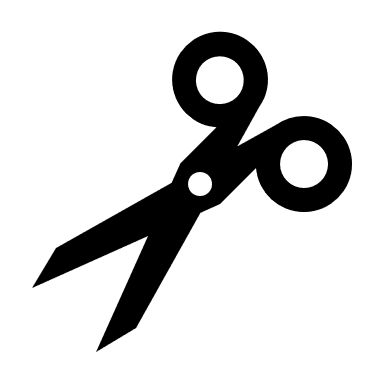 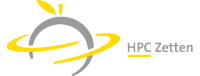 Contract Maatschappelijke Dagen Adres 2 (optioneel)Uiterlijk in te leveren op 20 maart 2023 bij de receptie	Gegevens leerlingNaam: _____________________________________________________________Adres: _____________________________________________________________Telefoon thuis: _____________________  Mobiel: __________________________E-mail: ___________________________Gegevens coördinator Maatschappelijke Dagen HPCEline Boerboom Telefoon: 0488-451544/ E-mail: E.Boerboom@hpcnet.nl (Hendrik Pierson College, Mammoetstraat 1-3, Zetten, tel.nr. 0488–451544)Gegevens stageplekNaam organisatie: __________________________________________________Naam MaD-begeleider: _______________________________________________Adres: ____________________________________________________________Telefoon: __________________________________________________________E-mail: ____________________________________________________________De Maatschappelijke Dagen hebben het doel leerlingen van de middelbare school kennis te laten maken met vrijwilligerswerk. De bedoeling is dat zij zich inzetten voor een ander. Leerlingen ontvangen hiervoor dan uiteraard ook geen geldelijke beloning.Iedere leerling besteed 14 uur aan de Maatschappelijke Dagen. Dit gebeurt onder schooltijd op20 en 21 april 2023. Maatschappelijke Dagen is een onderdeel van het onderwijsprogramma. De leerlingen zijn tijdens de uitvoering van de Maatschappelijke Dagen verzekerd voor het geval zich ongelukken voordoen en/of de leerling schade veroorzaakt. Korte omschrijving van de werkzaamheden__________________________________________________________________ __________________________________________________________________Afgesproken data: _________________	Afgesproken uren: _________________Handtekening     	Datum en plaats: _________________	Datum en plaats: _________________Leerling: _______________________    Ouder/verzorger: _______________Datum en plaats: _________________	Datum en plaats: _________________MaD-begeleider: _________________	MaD-coördinator HPC: ___________Beoordeling Maatschappelijke Dagen (MaD) 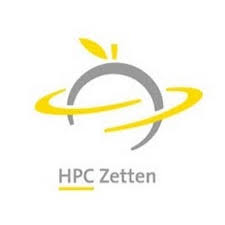 Adres 1In te vullen door de MaD-begeleider                                  Naam organisatie: ........................................................................   Naam en functie MaD-begeleider: ….................................................Leerling: …..........................................................  Klas: ….............Welke taken heeft de leerling bij uw organisatie uitgevoerd?…......................................................................................................................…......................................................................................................................Toetsing vaardigheden van de leerling         	 Graag aankruisen wat van toepassing is:                                                     			 G=goed, V=voldoende, N=nog te ontwikkelenAlgemene indruk van de leerlingEindbeoordeling: □ goed   □ voldoende   □ matig    Eventuele toelichting_______________________________________________________________________ _______________________________________________________________________ _______________________________________________________________________ _______________________________________________________________________ Datum en plaats					Handtekening MaD-begeleider……………………………………………….			……………………………………………….							HOOFDSTUK 4 – LOOPBAANORIËNTATIE (LOB)Loopbaanoriëntatie neemt een belangrijke plaats in het 3e leerjaar.In vwo 3 maken leerlingen namelijk hun profielkeuze: valt de keuze op een maatschappij-profiel (EM of CM) of een natuur-profiel? (NG of NT). Een belangrijke keuze omdat bepaalde vervolgstudies alléén mogelijk zijn met een bepaald profiel en bijbehorend vakkenpakket (zie ook de handige website www.studiekeuze123.nl ). Het LOB-programma in vwo 3 staat dan ook volledig in het teken van de profielkeuze.Aan het begin van het schooljaar ontvangen de leerlingen informatie over het keuzeproces en het profielkeuzeformulier. Gaandeweg het schooljaar krijgen de leerlingen informatie over de nieuwe vakken die zij vanaf leerjaar 4 zullen gaan volgen. Tijdens de mentorlessen wordt uiteraard óók aandacht besteed aan de profielkeuze. Leerlingen maken dan o.a. gebruik van Qompas, een digitaal hulpmiddel om na te gaan en te ondervinden welk profiel het beste bij hen past. Ook buiten school worden activiteiten georganiseerd die in het teken staan van de profielkeuze: zo gaan de leerlingen van vwo 3 naar de Universiteit in Wageningen (WUR)In februari 2023 maken de leerlingen hun voorlopige profielkeuze zelf kenbaar in Zermelo; in april 2023 volgt hun definitieve profielkeuze. Ter ondersteuning bij het maken van de meest passende keuze vinden gedurende het schooljaar gesprekken plaats met de mentor en/of decaan.De decaan is meneer Cor Aarns: hij is verantwoordelijk voor het LOB-programma. Leerlingen en ouders met vragen over de profielkeuze en vervolgopleidingen kunnen een afspraak met meneer Cor Aarns maken (c.aarns@hpcnet.nl)Belangrijke data:Donderdag 16 februari 2023 Voorlopige profielkeuze 3HVMaandag 17 april 2023 Definitieve profielkeuze 3HVPROFIELKEUZEFORMULIER VWO 2022Algemeen deel*) alléén indien LA gevolgd in klas 1,2,3CMPROFIELVAKKENPROFIELKEUZEVAKKENVRIJE RUIMTE (* maximaal 1 kunstvak in een profiel)EMPROFIELVAKKENPROFIELKEUZEVAKKENVRIJE RUIMTENGPROFIELVAKKENPROFIELKEUZEVAKKENVRIJE RUIMTENTPROFIELVAKKENPROFIELKEUZEVAKVRIJE RUIMTETOELICHTING BIJ HET PROFIELKEUZEFORMULIER HAVO/VWOHet algemene deel is voor iedereen verplicht! Verder kies je uit elk hokje 1 vak.Betekenis afkortingen:ProfielenCM		cultuur en maatschappijEM		economie en maatschappijNG		natuur en gezondheidNT		natuur en techniekVakkenNE		NederlandsEN+		versterkt EngelsMA		maatschappijleerCKV		culturele en kunstzinnige vormingBO		bewegingsonderwijsWO		wetenschapsoriëntatieGL		godsdienst en levensbeschouwingMN		mentoruurPWS		profielwerkstukWW		werkweekGS		geschiedenisFA		FransDU		DuitsEC		economieWA		wiskunde AWB		wiskunde BBIO		biologieSK		scheikundeAK		aardrijkskundeKV		kunstvak, keuzemogelijkheden muziek (mu) of beeldend (bv)BE		bedrijfseconomieLA		LatijnBSM		bewegen, sport en maatschappijHOOFDSTUK 5 – PTB per vakIn dit hoofdstuk staan de Programma’s van Toetsing en Bevordering (PTB) van alle vakken. In een PTB staat omschreven welke toetsen er in de loop van het schooljaar worden afgenomen. Ook is er te vinden wat er getoetst wordt, wanneer de toetsen plaatsvinden en hoe zwaar ze meetellen voor het eindcijfer in de 3e klas.5.1	AardrijkskundePTB													         5.2	Beeldende vormingPTB profiel kunst, sport, breed4.3	Bewegingsonderwijs PTB profiel sportPTB profiel plus, breed, kunst5.4	DramaPTB profiel kunst5.5	DuitsPTB5.6	EconomiePTB5.7		EngelsPTB												         			5.8		FransPTB5.9	Geschiedenis	PTB 												         			5.10	Godsdienst-levensbeschouwing										         PTB		5.11	LatijnPTB  profiel plus 5.12	MuziekPTB profiel kunst, breed      										         				5.13	NatuurkundePTB5.14	NederlandsPTB 5.15	ScheikundePTB5.16	Techniek				PTB	profiel breed	5.17	Wiskunde	PTB				HOOFDSTUK 6 - OVERGANGSNORMENKlas vwo 3 naar klas vwo 4Bevordering:		Bij maximaal 2 minpunten, waarvan slechts 1 in de CE vakken* Voor bevordering naar een profiel dient minimaal het aantal van 27 punten behaald te zijn voor de 4 profielvakken. Voor de berekening in dezen wegen de niet- afgeronde profielcijfers.Discussie:			Bij 2 minpunten in de CE vakken.Bij 3 of 4 minpunten, waarvan maximaal 2 minpunten in de vakken Nederlands, Engels en wiskunde. Bij het niet behalen van de vereiste 27 punten voor de 4 profielvakken.			Bij stemming tellen de vakken met een CE twee maalAfgewezen:			In de overige gevallen.*= inclusief biologie klas 2De eindkwalificatie voor de Maatschappelijke Dagen dient voldoende te zijn als voorwaarde voor bevordering naar klas 4.augustus-september 2022augustus-september 2022augustus-september 2022week 35di 30-08 Start schooljaarmentoruur week 35wo 31-08 Mentoractiviteitweek 35do 01-09MaDLOBweek 35vr 02-09Start lessenweek 38wo 21-0919.30 uur Algemene ouderavond oktober 2022 oktober 2022 oktober 2022week 40di 04-10Lesvrij vanaf 4e lesuurweek 43ma 24-10 t/m vr 28-10Herfstvakantie november 2022 november 2022 november 2022week 44ma 31-10Huiswerkvrijweek 48ma 28-11 t/m do 01-12Voortgangsvergaderingen december 2022 december 2022 december 2022week 49ma 06-12 t/m vr 09-12Meelopen met keuzelessen 4 vwoweek 49do 08-12Leerling- en oudergesprekken vanaf 16.00 uurweek 50di 13-12Leerling- en oudergesprekken vanaf 16.00 uurweek 51ma 19-12 t/m vr 23-12Activiteitenweekweek 51do 22-12HPC-dag + galaweek 51vr 24-12Kerstontbijt 10 uur januari 2023 januari 2023 januari 2023week 1ma 02-01 t/m vr 06-01Kerstvakantieweek 2ma 09-01Huiswerkvrijweek 4di 24-01Vanaf 12.50 uur leerlingen vrij ivm studie voor toetsweek week 4 & 5wo 25-01 t/m wo 01-02Toetsweek februari 2023 februari 2023 februari 2023week 6ma 06-02Lesvrijweek 6di 07-02Huiswerkvrijvr 10-02Voorlopige profielkeuzeweek 7ma 13-02 t/m vr 16-02Voortgangsvergaderingenweek 8ma 20-02 t/m vr 24-02Voorjaarsvakantie maart 2023 maart 2023 maart 2023week 9ma 27-02Huiswerkvrijweek 9di 28-02Leerling- oudergesprekken vanaf 16.00 uurweek 10di 07-03Leerling- oudergesprekken vanaf 16.00 uurweek 12wo 21-03Vanaf 12.50 uur leerlingen vrij ivm studie voor toetsweekweek12 & 13do 23-03 t/m do 30-03Toetsweek april 2023 april 2023 april 2023week 14vr 07-04Goede vrijdag: lesvrijweek 15ma 10-04Tweede paasdag: lesvrijweek 16ma 17-04Definitieve profielkeuzeweek 16ma 17-04 t/m vr 21-04Activiteitenweekweek 16do 20-04 7 vr 21-04Maatschappelijke dagen week 17ma 24-04 t/m vr 28-04Vakantie mei 2023 mei 2023 mei 2023week 18ma 01-05 t/m 05-05Vakantieweek 19ma 08-05Huiswerkvrijweek 20do 18-05 & vr 19-05Hemelvaart vrijweek 22ma 29-05Tweede pinksterdag vrij juni 2023 juni 2023 juni 2023week 26ma 26-06Lesvrijweek 26 & 27di 27-06 t/m di 04-07Toetsweek juli 2023 juli 2023 juli 2023week 27wo 05-07 t/m ma 10-07Inhalenweek 27vr 07-07Mentoractiviteitweek 28di 11-07 t/m do 13-07Rapportvergaderingenweek 28vr 14-07Rapport ophalenweek 29ma 17-07Zomervakantie t/m 27 augustusGVNEventueel nadere toelichtingKomt afspraken naWerkt nauwgezetToont initiatiefWerkt met plezierWerkt samenLegt contactenDurft vragen te stellenKan zich inleven in anderenKan omgaan met kritiekNEEN+FA of DU of LA *)MACKVBOGLWOMNPWSWWGSWA AK OF ECFA OF DU OF KVmu* of KVbv*  KVmu* of KVbv* of BE of BSM of LAGSWAECAK of FA of DUKVmu of KVbv of BE of BSM of LASKBIOWA of WBAK of NAKVmu of KVbv of BE of BSM of LASKNA WBBIOKVmu of KVbv of BE of BSM of LA OmschrijvingDomeinKerndoelEindtermLeerstofTypePO (praktische opdracht)PW (proefwerk)SO (overhoring)VormD (digitaal)M (mondeling)P (praktijk)S (schriftelijk)WegingDuurIn minutenMomentP1(periode 1)P2(periode 2)TW1 (toetsweek 1: januari 2023)TW2(toetsweek 2:maart 2023)TW3(toetsweek 3: juni 2023)1Praktische opdracht H1Olie, vloek of zegenKerndoel36,38,39,41,46,47Hoofdstuk 1 Nigeria: rijk en toch arm (LB, WB, BB en aantekeningen)POS/D1P12Hoofdstuktoets H1Kerndoel:1,4,1036,38,39,41,46,47Hoofdstuk 1 Nigeria: rijk en toch arm (LB, WB, BB en aantekeningen)PWS250 minP13Hoofdstuktoets H2 Kerndoel36,38,41,42,46,47Hoofdstuk 2 Nederland verandert(LB, WB, BB en aantekeningen)PWS3100minTW14Hoofdstuktoets H3Kerndoel36,38,41,42,46,47Hoofdstuk 3 Chili: het land waar de aarde ophoudt(LB, WB, BB en aantekeningen)PWS3100minTW25Praktische opdracht H4/H7Kerndoel:1,4,1036,38,39,41,45,46,47Hoofdstuk 4Europa in bewegingHoofdstuk 7Rusland en zijn burenLB, WB, BB en aantekeningen)POS/D1P26Hoofdstuktoets H6 en H8Kerndoel36,38,39,41,42,45,46,47Hoofdstuk 6Natuurkrachten in NederlandHoofdstuk 8Ruimteschip aarde(LB, WB, BB en aantekeningen)PWS3100minTW3OmschrijvingDomeinKerndoelEindtermLeerstofTypeH (handelingsdeel)PO (praktische opdracht)PW (proefwerk)SO (overhoring)VormD (digitaal)M (mondeling)P (praktijk)S (schriftelijk)WegingDuurIn minutenMomentP1(periode 1)P2(periode 2)TW1 (toetsweek 1: januari 2023)TW2(toetsweek 2:maart 2023)TW3(toetsweek 3: juni 2023)1Onderzoek een 20e eeuwse autonome kunstenaar naar keuze
Doe hiervan verslag in een posterpresentatie/ pitch50 51 52ExpressionismeonderzoekPOP10huiswerkP12Maak een kunstwerk in de geest van de bij 1 gekozen kunstenaar48 49 Expressionisme praktijkPOP1510wekenP13Onderzoek een 20e eeuwse toegepaste kunstenaar naar keuze
Doe hiervan verslag in een posterpresentatie50 51 52Toegepaste kunst onderzoekPOP10huiswerkP14Maak een kunstwerk in de geest van de bij 3 gekozen kunstenaar48 49 Toegepaste kunst praktijkPOP1510wekenP15Onderzoek een 21e eeuwse autonome kunstenaar naar keuze
Doe hiervan verslag in een posterpresentatie/50 51 52Kubisme onderzoekPOP10huiswerkP26Maak een kunstwerk in de geest van de bij 5 gekozen kunstenaar48 49 Kubisme praktijkPOP1510wekenP27Onderzoek een 21e eeuwse toegepaste kunstenaar naar keuze
Doe hiervan verslag in een posterpresentatie/50 51 52Pop Art onderzoekPOP10huiswerkP28Maak een kunstwerk in de geest van de bij 7 gekozen kunstenaar48 49 Pop Art praktijkPOP1510wekenP2SEOmschrijvingKerndoelLeerstofTypeH (handelingsdeel)PO (praktische opdracht)T (toets)VormD (digitaal)M (mondeling)P (praktijk)S (schriftelijk)WegingIn procenten (totaal = 100%)DuurIn minutenMomentP1(periode 1)P2(periode 2)1Atletiek53-58LopenPOP50P1+P22Atletiek53-58WerpenPOP50P1+P23Atletiek53-58SpringenPOP50P1+P24Spel53-58SoftbalPOP50P1+P25Spel53-58VoetbalPOP50P1+P26Spel53-58Volleybal POP50P1+P27Spel53-58BasketbalPOP50P1+P28Spel53-58BadmintonPOP50P1+P29Spel53-58HockeyPOP50P1+P210Spel53-58FrisbeePOP50P1+P211MTB53-58MTBPOP50P1+P212Turnen53-58ZwaaienPOP50P1+P213Turnen53-58SpringenPOP50P1+P214Turnen53-58AcroPOP50P1+P216Bewegen op muziek53-58Shuttle run en dansenPOP50P1+P2OmschrijvingDomeinKerndoelEindtermLeerstofTypePO (praktische opdracht)PW (proefwerk)SO (overhoring)VormD (digitaal)M (mondeling)P (praktijk)S (schriftelijk)WegingDuurIn minutenMomentP1(periode 1)P2(periode 2)TW1 (toetsweek 1: januari 2023)TW2(toetsweek 2:maart 2023)TW3(toetsweek 3: juni 2023)1Atletiek: Lopen, sprintPOP1P1 en P22Atletiek: Lopen, duurloopPOP1P13Atletiek: WerpenPOP1P1 en P24Atletiek: SpringenPOP1P1 en P25Spel: Inblijven en uitmakenPOP1P1 en P26Spel: Passeren en onderscheppenPOP1P1 en P27Turnen: SpringenPOP1P18Bewegen op muziek: conditionele vormenPOP1P1OmschrijvingDomeinKerndoelEindtermLeerstofTypePO (praktische opdracht)PW (proefwerk)SO (overhoring)VormD (digitaal)M (mondeling)P (praktijk)S (schriftelijk)WegingDuurIn minutenMomentP1(periode 1)P2(periode 2)TW1 (toetsweek 1: januari 2023)TW2(toetsweek 2:maart 2023)TW3(toetsweek 3: juni 2023)1Bedenken & schrijven dialoogProces cijfer.kerndoel 54: De leerlingen leren beelden, taal, muziek, spel en beweging te gebruiken om er gevoelens en ervaringen mee uit te drukken en om er mee te communiceren. De leerling leert een dialoog schrijven  pop1 P1 of P2 2Uitvoeren dialoogProduct cijfer. kerndoel 54 kerndoel 55: De leerlingen leren op eigen werk en dat van anderen te reflecteren. pop1P1 of P2 3Improvisatie oefeningproces cijferkerndoel 54kerndoel 55De leerling verdiept het improvisatiespelpop1P1 of P2 4Uitvoeren improvisatie product cijferkerndoel 54 en 55pop1P1 of P2 5Opdracht monoloogProces cijfer. Kerndoel 54 en 55De leerling leert een monoloog schrijvenpop1P1 of P2 6Uitvoeren opdracht monoloog (einduitvoering afsluiting drama)Product cijfer. Kerndoel 54 en 55pop1P1 of P2 7Inleveren logboekProduct cijfer.Kerndoel 55De leerling houdt elke les een logboek bij: reflectiepos1P1 of P2 OmschrijvingDomeinKerndoelEindtermLeerstofTypePO (praktische opdracht)PW (proefwerk)SO (overhoring)VormD (digitaal)M (mondeling)P (praktijk)S (schriftelijk)WegingDuurIn minutenMomentP1(periode 1)P2(periode 2)TW1 (toetsweek 1: januari 2023)TW2(toetsweek 2:maart 2023)TW3(toetsweek 3: juni 2023)1Leesvaardigheidstoets 1 A t/m DOefening in de lessen,
methode Trabitour; lezen.PWS450TW22Leesvaardigheidstoets 2 A t/m DOefening in de lessen,
methode Trabitour; lezen.PWS450TW33Luistertoets 1 BOefening in de lessen,
methode Trabitour; luisteren + zien.PWS450P14Luistertoets 2 BOefening in de lesse,n
methode Trabitour; luisteren + zien.PWS450P25Schrijftoets DHerhalen idioom + grammatica.POS450P26Spreekvaardigheidstoets COnderwerp nader te bepalenPOM410P27Idioomtoets 1A t/m DWoordjes van 2 hoofdstukken Trabitour.PWS350TW28Idioomtoets 2A t/m DWoordjes van 2 hoofdstukken Trabitour.PWS350TW39Idioomtoets 3A t/m DWoordjes van 2 hoofdstukken Trabitour.PWS350P210Grammaticatoets 1A t/m DGrammatica uit de hoofdstukken 1-3 uit de methode Trabitour.PWD050P111Grammaticatoets 2A t/m DGrammatica uit de hoofdstukken 5-7 uit de methode Trabitour.PWD050P212BoekverslagA-EDuitstalig boek klassikaal4n.v.tP1/P213“Goethe” ExamenVaardigheden opgedaan tijdens het schooljaar.PO/PWM/S4n.v.t.TW4OmschrijvingDomeinKerndoelEindtermLeerstofTypePO (praktische opdracht)PW (proefwerk)SO (overhoring)VormD (digitaal)M (mondeling)P (praktijk)S (schriftelijk)WegingDuurIn minutenMomentP1(periode 1)     P2(periode 2)TW1 (toetsweek 1: januari 2023)TW2(toetsweek 2:maart 2023)TW3(toetsweek 3: juni 2023)1Geld moet rollenB CHoofdstuk 1SOS150 mP12Omgaan met geldEHoofdstuk 2SOS150 mP13Geld moet rollenOmgaan met geldB EHoofdstukken 1 en 2PWS3100 mP1 TW14Hoe ondernemend ben je?GHoofdstuk 4SOS150 mP15Investeren moet!IHoofdstuk 5SOS150 mP26Hoe ondernemend ben je ?Investeren moet!G IHoofdstukken 4 en 5PWS4100 mP2 TW27Hoe werken markten?DHoofdstuk 3SOS150 mP28Hoe groot is onze welvaart?HHoofdstuk 8SOS150 mP29Hoe werken markten? Hoe groot is onze welvaart?D HHoofstukken 3 en 8PWS4100 mP2 TW3OmschrijvingDomeinKerndoelEindtermLeerstofTypePO (praktische opdracht)PW (proefwerk)SO (overhoring)VormD (digitaal)M (mondeling)P (praktijk)S (schriftelijk)WegingDuurIn minutenMomentP1(periode 1)P2(periode 2)TW1 (toetsweek 1: januari 2023)TW2(toetsweek 2:maart 2023)TW3(toetsweek 3: juni 2023)1Vocabulary  ch 1&2A, B ,C ,DVocabulary unit 1&2: woordenlijst, vocabulary banks + oefeningenSOS250P12Grammar ch 1&2A, B, C, DGrammar unit 1&2, grammar references + oefeningenPWS350P13LuistertoetsBLuistervaardigheidsoefeningen uit methode + BBC news kijken + Engelstalige series zonder ondertiteling kijken + podcastsPWS450P14Vocabulary ch 3&4A, B, C, DVocabulary unit 3&4: woordenlijst, vocabulary banks + oefeningenSOS250P15Grammar  ch 3&4+LeestoetsA, B, C, DGrammar unit 3&4, grammar references + oefeningen.Leesvaardigheidsoefeningen uit methode en oude examensPWS3+4100TW16Vocabulary ch 5&6A, B, C, DVocabulary unit 5&6: woordenlijst, vocabulary banks + oefeningenSOS250P27Grammar  ch 5&6+SchrijftoetsA, B, C, DGrammar unit 5&6, grammar references + oefeningen.Writing guide opdrachten uit methodePWS3+4      100TW28LuistertoetsBLuistervaardigheidsoefeningen uit methode + BBC news kijken + Engelstalige series zonder ondertiteling kijken + podcastsPWS450P29Gespreksvaardigheid CSpreekoefeningen uit boek+ extra oefeningenPWM25 minuten per persoonP210Vocabulary ch 7A, B, C, DVocabulary unit 7: woordenlijst, vocabulary banks + oefeningenSOS250P211Grammar  ch 7+LeestoetsA, B, C, DGrammar unit 7, grammar references + oefeningen.Leesvaardigheidsoefeningen uit methode en oude examensPWS3+4100TW312Boekjes lezen, 1 per periodeEn.v.t.PWS3,   Minimaal een 5,5n.v.t.P1 & P2OmschrijvingDomeinKerndoelEindtermLeerstofTypePO (praktische opdracht)PW (proefwerk)SO (overhoring)VormD (digitaal)M (mondeling)P (praktijk)S (schriftelijk)WegingDuurIn minutenMomentP1(periode 1)P2(periode 2)TW1 (toetsweek 1: januari 2023)TW2(toetsweek 2:maart 2023)TW3(toetsweek 3: juni 2023)1SO CH1A-B-C-D 12, 184 paragrafen van CH1SOS125P12Toets CH1D 12, 17, 18§ A t/m H CH1PWS350P13SO CH2A-B-C-D 12, 184 paragrafen van CH2SOS125P14Luistervaardigheid CH1+2B11-14, 18Vocabulaire F-N CH1+2PWS350P15SO CH3A-B-C-D 12, 184 paragrafen van CH3SOS125P16Leesvaardigheid + vocabulaire CH1 t/m 3A12-14, 18Vocabulaire F-N CH1 t/m 3PWS4+2100TW17SO CH5A-B-C-D 12, 184 paragrafen van CH5SOS125P28Spreekvaardigheid CH1 t/m 5C12, 15, 16, 18Vocabulaire + zinnen N-F CH1 t/m 5HM310TW29SO CH6A-B-C-D 12, 184 paragrafen van CH6SOS125P210Luistervaardigheid CH5+6B11-14, 18Vocabulaire F-N CH5+6PWS350P211SO CH7A-B-C-D 12, 184 paragrafen van CH7SOS125P212Leesvaardigheid + vocabulaire CH5 t/m 7 + M4 examentekstenA12-14, 18Vocabulaire F-N CH5 t/m 7 + oefenen met examenteksten M4PWS4+2100TW3OmschrijvingDomeinKerndoelEindtermLeerstofTypePO (praktische opdracht)PW (proefwerk)SO (overhoring)VormD (digitaal)M (mondeling)P (praktijk)S (schriftelijk)WegingDuurIn minutenMomentP1(periode 1)P2(periode 2)TW1 (toetsweek 1: januari 2023)TW2(toetsweek 2:maart 2023)TW3(toetsweek 3: juni 2023)1Eerste Wereldoorlog +Rusland en Verenigde Staten1880-192939 t/m 42H 3 Eerste Wereldoorlog / H4 Rusland wordt communistisch  (§ 1-2) / H5 Van Golden Age naar Great Depression (§ 1-2)PWS350P12Sovjet Unie, Verenigde Staten en Duitsland (Interbellum)39 t/m 42H4 Rusland wordt com-munistisch (§ 3-4) / H5 Van Golden Age naar Great Depression (§ 3-4) / H6 Nationaalsocialisme (§ 1-2)PWS4100TW13Tweede Wereldoorlog, Koude Oorlog en Dekolonisatie39 t/m 42 + 45, 46H6 Tweede Wereldoorlog (§ 3-4) + copie Japan en het Westen / H7 De wereld onder hoogspanning (§ 1 + 3) / H8 De lange weg naar gelijkheid (§ 4 blz. 161-162)PWS4100TW24Koude Oorlog, Dekolonisatie, EU, Midden-Oosten conflict39 t/m 42 + 45 t/m 47H7 De wereld onder hoogspanning (§ 2 + 4) / H8 De lange weg naar gelijkheid (§ 1 + 4 blz. 163) / H10 Twitter, demo-cratie en terrorisme (§ 1 + 4)PWS5100TW3OmschrijvingDomeinKerndoelEindtermLeerstofTypePO (praktische opdracht)PW (proefwerk)SO (overhoring)VormD (digitaal)M (mondeling)P (praktijk)S (schriftelijk)WegingDuurIn minutenMomentP1(periode 1)P2(periode 2)TW1 (toetsweek 1: januari 2023)TW2(toetsweek 2:maart 2023)TW3(toetsweek 3: juni 2023)1“verleden, heden, toekomst”A1, BBladzijde 14 t/m 21POS1100P12“Vrije wil en Maakbaarheid”(existentialisme en religie)A2,CBladzijde 22 t/m 25POS/M1100P13“Toekomstdromen”B,CVanaf blz. 41 + filmfragmentenPOM2100P14BezinningA1, A2, CKijken en luisteren en oefenenMediteren, reflecterenPOP2100P25Het dilemmaEindopdrachtA, B, Cn.a.v. gastlessen, filmmateriaalNieuws etc.POS/M/P3 250P2OmschrijvingDomeinKerndoelEindtermLeerstofTypePO (praktische opdracht)PW (proefwerk)SO (overhoring)VormD (digitaal)M (mondeling)P (praktijk)S (schriftelijk)WegingDuurIn minutenMomentP1(periode 1)P2(periode 2)TW1 (toetsweek 1: januari 2023)TW2(toetsweek 2:maart 2023)TW3(toetsweek 3: juni 2023)1Basiskennis Latijns Taal en Cultuur II.1A t/m D DISCO 2, Les 18 PWS1050P12Idioom & AchtergrondenD en EEigen verwerking/keuzethema n.a.v. Les 18POS/D5n.v.t.P13Basiskennis Latijns Taal en Cultuur II.2A t/m DDISCO 2, les 19PWS1050P14Idioom & AchtergrondenD en EEigen verwerking/keuzethema n.a.v. Les 19POS/D5n.v.t.P15Basiskennis Latijns Taal en Cultuur II.3A t/m DDISCO 2, Les 20 & 21PWS1050P16Idioom & AchtergrondenD en EEigen verwerking/keuzethema n.a.v. les 20-21POS/D5n.v.t.P17Basiskennis Latijns Taal en Cultuur II.4A t/m DDISCO 2, Les 22PWS1050TW 18Idioom & AchtergrondenD en EEigen verwerking/keuzethema n.a.v. Les 22POS/D5n.v.t.P29Basiskennis Latijns Taal en Cultuur II.5A t/m DDISCO 2, Les 23PWS1050TW 210Idioom & AchtergrondenD en EEigen verwerking/keuzethema n.a.v. Les 23POS/D5n.v.t.P211Basiskennis Latijns Taal en Cultuur II.6A t/m DDISCO 2, Les 23 (vervolg)PWS1050P212Idioom & AchtergrondenD en EEigen verwerking/keuzethema algemeenPOS/D      5%n.v.t.P213Afsluitende toets BasisstofA t/m DPWS10%50TW3OmschrijvingDomeinKerndoelEindtermLeerstofTypeH (handelingsdeel)PO (praktische opdracht)PW (proefwerk)SO (overhoring)VormD (digitaal)M (mondeling)P (praktijk)S (schriftelijk)WegingDuurIn minutenMomentP1(periode 1)P2(periode 2)TW1 (toetsweek 1: januari 2023)TW2(toetsweek 2:maart 2023)TW3(toetsweek 3: juni 2023)1Instrument naar keuze2 cijfers – techniek & samenspelSpelen in groepsverbandcombolessenTechniekSamenspelPOP110P12Instrument naar keuze 2 / Band / Structuren2 cijfers – techniek & samenspelStructurenOverzichtGroepsverbandTechniekSamenspelPOP110P13Zelf uitgezocht stuk spelen2 cijfers – uitvoering & uitwerkingAkkoorden uitzoekenArrangement makenZelf oefenen in de studio'sPresentatieTechniekSamenspelPOP150P24Eindpresentatie2 cijfers – uitvoering & techniekAkkoorden uitzoekenArrangement makenZelf oefenen in de studio'sTechniekSamenspelEindpresentatiePOP150P2OmschrijvingDomeinKerndoelEindtermLeerstofTypePO (praktische opdracht)PW (proefwerk)SO (overhoring)VormD (digitaal)M (mondeling)P (praktijk)S (schriftelijk)WegingDuurIn minutenMomentP1(periode 1)P2(periode 2)TW1 (toetsweek 1: januari 2023)TW2(toetsweek 2:maart 2023)TW3(toetsweek 3: juni 2023)1BasisA, C1, HEenheden, grootheden en significantieSOS1050P12KrachtenA, C1, HHeel HS1PWS22,550P13kracht en beweging, energieA, C1, HHeel HS4 en HS5PWS22,5100TW14elektriciteit en schakelingenA, G1, HHeel HS2 en HS6PWS22,5100TW25stralingA, B1, B2, B3, HHeel HS7PWS22,5100TW3OmschrijvingDomeinKerndoelEindtermLeerstofTypeH (handelingsdeel)PO (praktische opdr)PW (proefwerk)SO (overhoring)VormD (digitaal)M (mondeling)P (praktijk)S (schriftelijk)WegingDuurIn minutenMomentP1(periode 1)P2(periode 2)TW1 (toetsweek 1: januari 2023)TW2(toetsweek 2:maart 2023)TW3(toetsweek 3: juni 2023)1SO Woordenschat 1A+CH1 Paragraaf woordenschatSOS115P12Hoofdstuktoets 1A+CH1: Paragrafen lezen, woordschat, grammatica, spelling, formulerenPWS350P13Hoofdstuktoets 2A+CH2: Paragrafen lezen, woordschat, grammatica, spelling, formulerenPWS350P14TW1: Lezen 1 – 4 + Beter SpellenA + CH 1-4 Lezen + Beter SpellenPWS      4100TW15Hoofdstuktoets 3 A+CH3 Paragrafen lezen (1-4), woordenschat, gramm, spelling, formuleren.PWS       350P16 TW2: H.toets 4A+CH4: Paragrafen lezen (H1-4), w.schat, gramm, spelling, formulerenPWS350TW27 Hoofdstuktoets 5A+CH5: Paragrafen lezen, woordschat, gramm, spelling, formulerenPWS350P28 Betoog en presentatieB+C+DH1 - 4: Paragraaf schrijven + theorie betoogPOS + M2P29Fictiedossier 1-3E3 Boeken lezen + verwerkingsopdracht.HSvP211SchrijfdossierESchrijfplan, zakelijke brief, sollicitatiebrief + CV HSvP212TW:H 6 + Lezen 1-6 + Beter SpellenA+CH6 Paragrafen + H1-6 PWS350P213TW3:Lezen 1-6 + Beter SpellenParagrafen Lezen + Beter SpellenPWS4100TW3OmschrijvingDomeinKerndoelEindtermLeerstofTypePO (praktische opdracht)PW (proefwerk)SO (overhoring)VormD (digitaal)M (mondeling)P (praktijk)S (schriftelijk)WegingDuurIn minutenMomentP1(periode 1)P2(periode 2)TW1 (toetsweek 1: januari 2023)TW2(toetsweek 2:maart 2023)TW3(toetsweek 3: juni 2023)1Materialen en stoffenA, M, RHoofdstuk 1PWS22,550P12Symbolen en formulesM§2.1: Tabel 1 t/m 5 blz. 60 en 61SOS525P13ReactievergelijkingenR§2.2SOS525P14Chemische reacties en bouw van stoffenA, M, RHoofdstuk 2 + 3PWS22,5100TW15Rekenen aan reactiesA, M, R, THoofdstuk 4PWS22,5100TW26Brandstoffen, kunststoffen, voeding en verzorgingA, M, R, T, LHoofdstuk 5 + 6PWS22,5100TW3OmschrijvingDomeinKerndoelEindtermLeerstofTypePO (praktische opdracht)PW (proefwerk)SO (overhoring)VormD (digitaal)M (mondeling)P (praktijk)S (schriftelijk)WegingDuurIn minutenMomentP1(periode 1)P2(periode 2)TW1 (toetsweek 1: januari 2023)TW2(toetsweek 2:maart 2023)TW3(toetsweek 3: juni 2023)1ProgrammerenDe leerling leert passende programmeertaal te gebruiken, kan fouten kennen en herkennenArduino, verdiepende stof op klas 2HD2300P12Praktisch werkstuk: Buddy robotDe leerling leert vragen over natuurwetenschappelijke, technologische en zorg gerelateerde onderwerpen om te zetten in onderzoeksvragen, een dergelijk onderzoek over een natuurwetenschappelijk onderwerp uit te voeren en de uitkomsten daarvan te presenteren.Ontwerpen, onderzoeken en produceren van een robot, groepsopdrachtPOP/S3700P13CAD/CAM tekenenDe leerling leert te werken met platte en ruimtelijke vormen en structuren, leert daarvan afbeeldingen te maken en deze te interpreteren.Ontwikkelen van vaardigheden binnen het technisch tekenprogramma Solid WorksHD2400P1/P24CAD/CAM toetsDe leerling leert te werken met platte en ruimtelijke vormen en structuren, leert daarvan afbeeldingen te maken en deze te interpreteren.Halfjaarlijkse toets Solid WorksPWD350P1/P25Technisch tekenen en tekening lezenDe leerling leert alleen en in samenwerking met anderen in praktische situaties wiskunde te herkennen en te gebruiken om problemen op te lossen.Amerikaanse projectie HP2150P1/P26Aanzichten herkennenDe leerling leert alleen en in samenwerking met anderen in praktische situaties wiskunde te herkennen en te gebruiken om problemen op te lossen.Het leren herkennen en tekenen van aanzichten m.b.v. WincardHD2100P1/P27Praktisch werkstuk:UtiliteitDe leerling leert betekenisvolle vragen te stellen over maatschappelijke kwesties en verschijnselen, daarover een beargumenteerd standpunt in te nemen en te verdedigen, en daarbij respectvol met kritiek om te gaan.Ontwerpen, onderzoeken en produceren van een stadsdeel, groepsopdrachtPOP3600P18Praktisch werkstuk:ZonnebrilDe leerling leert door onderzoek kennis te verwerven over voor hem relevante technische producten en systemen, leert deze kennis naar waarde te schatten en op planmatige wijze een technisch product te ontwerpen en te maken.Ontwerpen en produceren van een zonnebril m.b.v. 3D printer en lasercutterPOP2200P1/P29Praktisch werkstuk:VogelhuisjeDe leerling leert door onderzoek kennis te verwerven over voor hem relevante technische producten en systemen, leert deze kennis naar waarde te schatten en op planmatige wijze een technisch product te ontwerpen en te maken.Ontwerpen en produceren van een vogelhuisje m.b.v.  lasercutterPOP2300P1/P210Praktisch werkstuk:verhoudingenDe leerling leert onder andere door praktisch werk kennis te verwerven over en inzicht te verkrijgen in processen uit de levende en niet-levende natuur en hun relatie met omgeving en milieu.Ontwerpen en onderzoeken van productverhoudingen, groepsopdrachtPOP2200P211Praktisch werkstuk:ventilatorDe leerling leert door onderzoek kennis te verwerven over voor hem relevante technische producten en systemen, leert deze kennis naar waarde te schatten en op planmatige wijze een technisch product te ontwerpen en te maken.Ontwerpen en produceren van een tafelventilator POP2100P2OmschrijvingDomeinKerndoelEindtermLeerstofTypePO (praktische opdracht)PW (proefwerk)SO (overhoring)VormD (digitaal)M (mondeling)P (praktijk)S (schriftelijk)WegingDuurIn minutenMomentP1(periode 1)P2(periode 2)TW1 (toetsweek 1: januari 2023)TW2(toetsweek 2:maart 2023)TW3(toetsweek 3: juni 2023)1Hoofdstuk 1ABCDLineaire problemenPWS450P12Hoofdstuk 2ABCDBerekenenPWS450P13Hoofdstuk 3ABCDKwadratische problemenPWS450P14Hoofdstuk 4ABCDStatistiek en procentenPWS450P15Hoofdstuk 5ABCDAllerlei vergelijkingenPWS450TW16Hoofdstuk 6ABCDGoniometriePWS450TW27Hoofdstuk 7ABCDOngelijkheden en parabolenPWS450P28Hoofdstuk 8 en 9ABCDAllerlei verbanden en statistiekPWS8100TW3